Erzincan Defterdarlığı Muhakemat Müdürlüğü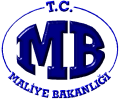 akanlığımız veya Diğer İdarelerin Borçlu Olduğu Hallerde Muhakemat Müdürlüğüne Gönderilen Ödeme Emrine Karşı Yapılacak İşlemler Süreci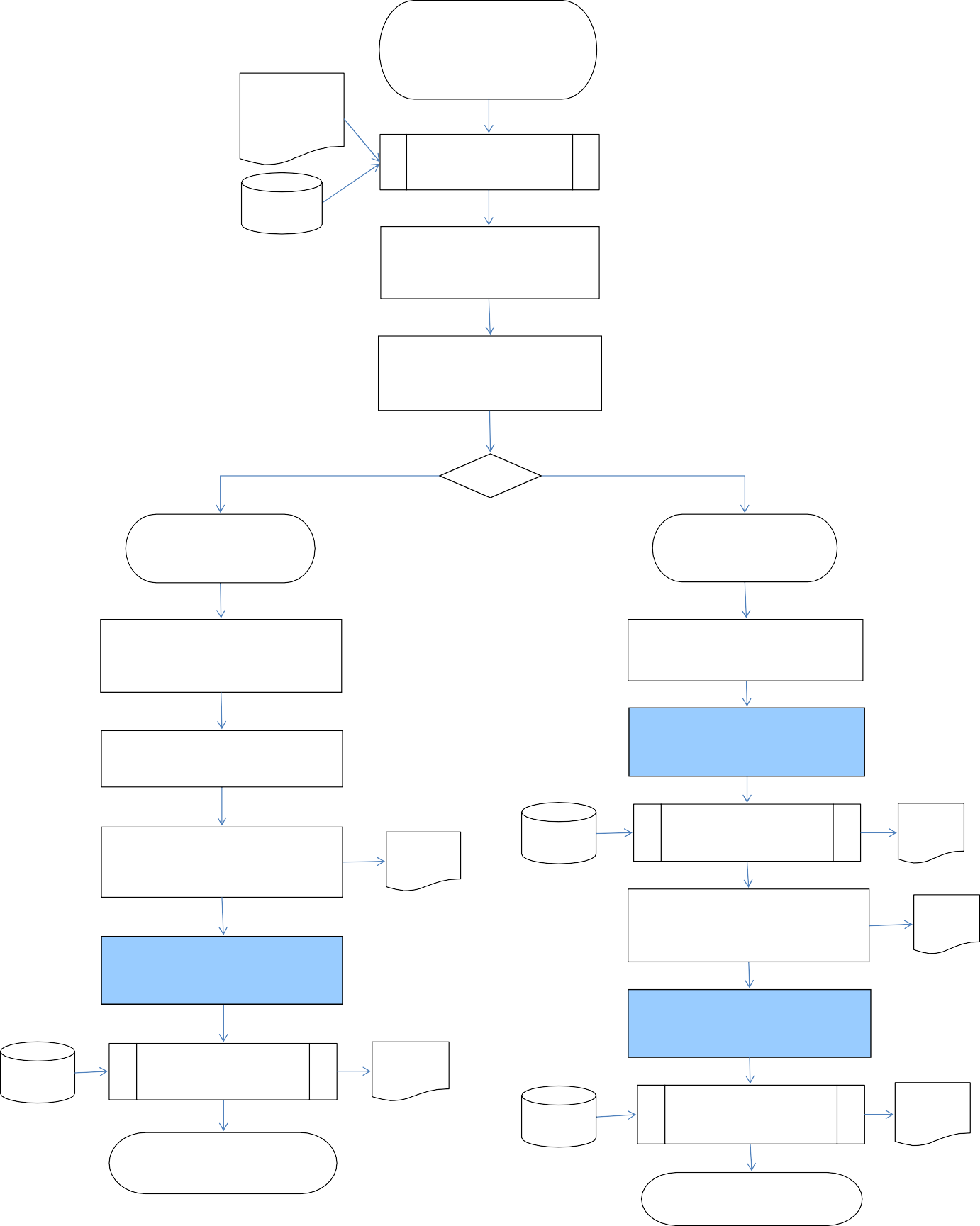 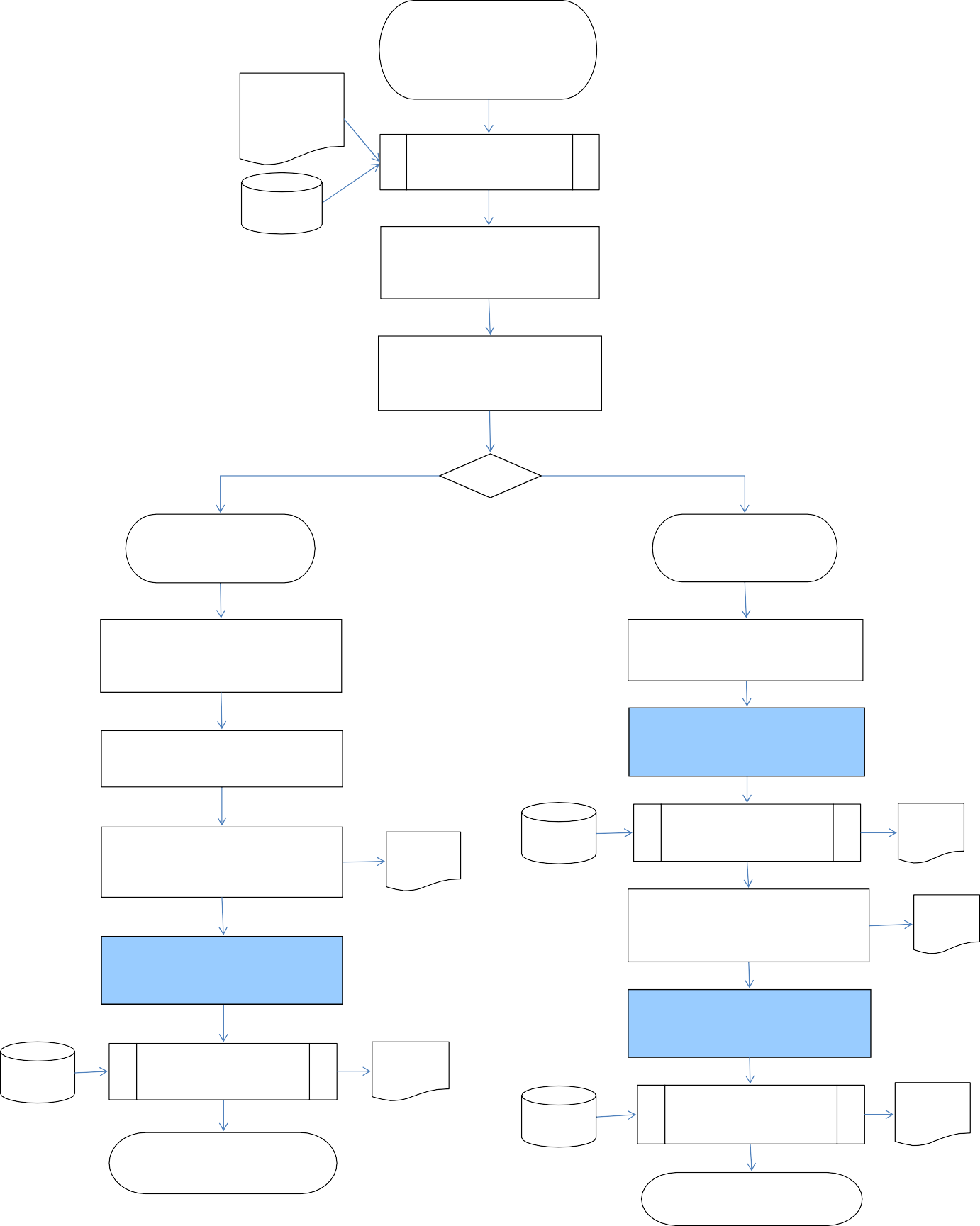 Ödeme Emri/İtiraza İlişkin Bilgi BelgeÖdeme Emrinin Tebliğ Edilmesi/Ödeme Emrine İtiraza İlişkin Bilgi Belgenin GelmesiEvrak Giriş Kaydının YapılmasıMETOPÖdeme Emri ve Varsa Eklerinin Avukata Havale EdilmesiAvukat  Tarafından İncelenmesiİtiraz Edilmesi GerekiyorÖdeme Yapılması Gerekiyorİtiraz Dilekçesinin Avukat Tarafından Hazırlanıp İcra Dairesine Sunulmasıİtiraz DilekçesiBAHUM Bütçe Şubeden Ödenek İstenmesi veya İlgili Kuruma Ödeme Yazısı Yazılmasıİtiraz Kabul Edilirse İlgili Kuruma Bilgi VerilmesiMuhakemat Müdürü Tarafından İmzalanmasıAvukat Tarafından Bilgi Yazısının HazırlanmasıBilgi YazısıMETOPEvrak Çıkış Kaydının YapılmasıYazıÖdeme Yapıldığında BAHUM Veya İlgili Kuruma Bilgi VerilmesiYazıBilgi Yazısının Muhakemat Müdürü  Tarafından İmzalanmasıMETOPEvrak Çıkış Kaydının YapılmasıBilgi YazısıMETOPBilgi Yazısının Muhakemat Müdürü  Tarafından İmzalanmasıEvrak Çıkış Kaydının YapılmasıBilgi YazısıDosyanın Saklıya AlınmasıDosyanın Saklıya AlınmasıHazırlayan : Murat DEREBAŞIOnaylayan : Adem AKTÜRK/Muhakemat Müdür V.NoAktivite AdıAktivite AçıklamasıTekrar SıklığıGerçekleştirenOnaylayanDanışılanAktarılan (Bilgi Verilen)Kullanılan Doküman (Talimat, Prosedür, Form)Kullanılan Yazılım – EkranYetkinlik         (En fazla 5 adet)Sorumlu Kişinin Almış Olması Gereken Eğitim(ler)Tedarikçi Marifetiyle?1Evrak Giriş Kaydının YapılmasıEvrak memuru tarafından METOP sistemine kaydının yapılıp giriş numarası alınmasıHer SeferindeEvrak Kayıt MemuruxxMuhakemat MüdürüxMETOPCeza Hukuku BilgisiCeza HukukuHayır2Havale EdilmesiBakanlığımız birimleri yada diğer idareler adına Müdürlüğümüze tebliğ edilen ödeme emri veya doğrudan ilgili birim idaresine tebliğ edilerek gereği yapılmak üzere Müdürlüğümüze gönderilen bilgi ve belgelerin Muhakemat Müdürü tarafından uygun görülen avukatın adı yazılmak suretiyle dosyanın havale edilmesiHer SeferindeMuhakemat MüdürüxxHazine AvukatıBAHUMMerkez İşlemYönerges ixHukuki Evrak İşlem BilgisiHukuki Evrak İşlem ProsedürleriHayır3İtiraz Hususunda Yazının HazırlanmasıBakanlığımız birimleri yada idareler adına Müdürlüğümüze tebliğ edilen ödeme emrine karşı itirazı gerektiren bir hususun bulunup bulunmadığı, itiraz edilmesi gerekiyorsa yasal süresi içerisinde gerekçeleri ile bildirilmesi, (itirazı gerektiren bir husus yok ve ödeme yapılması gerekiyorsa asıl borca ilişkin ilgili birim bütçesinde tertibi varsa gerekli ödemenin yapılması) hususunda yazının hazırlanmasıHer SeferindeHazine AvukatıxMuhakemat MüdürüMuhakemat MüdürüxxHukuki Süreç BilgisiHukuki Süreç İşlemleriHayır4Yetkili Makam TarafındanİmzalanmasıYazının Muhakemat Müdürü tarafından imzalanmasıHer SeferindeMuhakemat MüdürüMuhakemat Müdürüxxxxİdari Yargı Mevzuatı Bilgisiİdari Yargı MevzuatıHayır5Evrak Çıkış Kaydının YapılmasıEvrak memuru tarafından METOP sistemine kaydının yapılıp çıkış numarası alınmasıHer SeferindeEvrak Kayıt MemuruxxxxMETOPYazılı İletişim ve Arşiv YönetimiDoküman ve Arşiv YönetimiHayır6Gelen Yazı ve Eklerinin Avukata Teslimiİlgili birim/idareden ödeme emrine itiraz hususunda gönderilen bilgi ve belgelerin Evrak Şubesi tarafından dosyasına bağlanarak zimmet karşılığı Avukata teslimiHer SeferindeEvrak Kayıt MemuruxxxxxProfesyonellik ve UzmanlıkBireysel Motivasyon ve Performans TeknikleriHayır7Gelen Yazı ve EklerininİncelenmesiÖdeme emrine itiraz hususunda gelen yazı ve ekleri incelenerek ödeme emrine itiraz edilip edilmeyeceğinin yada ödeme yapılıp yapılmayacağının tespit edilmesiHer SeferindeHazine AvukatıxxxxxMuhakeme (Teknik)Problem Çözme TeknikleriHayır8Ödeme Emrine İtiraz Hususunda Talimat Yazısının HazırlanmasıGerek doğrudan ilgili birim/idaresine tebliğ üzerine gerekse ödeme emrine itiraz hususundaki yazımız üzerine Bakanlığımız birimleri yada idarelerce ödeme emrine itiraz edilmesi gerektiğinin bildirilmesi halinde Avukat tarafından gerekli itirazın yapılması, sonucundan ilgili birim/idareye bilgi verilmesi hususunda talimat yazısının hazırlanmasıHer SeferindeHazine AvukatıxMuhakemat MüdürüMuhakemat MüdürüxxYazılı İletişim ve RaporlamaYazılı İletişimHayır9Talimat Yazısının YetkiliMakam TarafındanİmzalanmasıTalimat yazısının Muhakemat Müdürü tarafından imzalanmasıHer SeferindeMuhakemat MüdürüMuhakemat Müdürüxxxxİç Kontrol Mevzuatı BilgisiKontrol ve DenetimHayır10Evrak Çıkış Kaydının YapılmasıEvrak memuru tarafından METOP sistemine kaydının yapılıp çıkış numarası alınmasıHer SeferindeEvrak Kayıt MemuruxxxxMETOPYazışma ve Belge YönetimiDoküman ve Arşiv YönetimiHayır11Dosyanın Saklıya AlınmasıHukuken yapılacak işlemi kalmayan dosyanın Muhakemat Müdürünün onayını müteakip saklıya alınmasıHer SeferindeHazine AvukatıMuhakemat MüdürüxArşiv MemuruxxArşiv YönetimiDoküman ve Arşiv YönetimiHayırHayırHayırHazırlayan: Murat DEREBAŞIHazırlayan: Murat DEREBAŞIHazırlayan: Murat DEREBAŞIOnaylayan: Adem AKTÜRK/Muhakemat Müdür V.Onaylayan: Adem AKTÜRK/Muhakemat Müdür V.Onaylayan: Adem AKTÜRK/Muhakemat Müdür V.Onaylayan: Adem AKTÜRK/Muhakemat Müdür V.Onaylayan: Adem AKTÜRK/Muhakemat Müdür V.